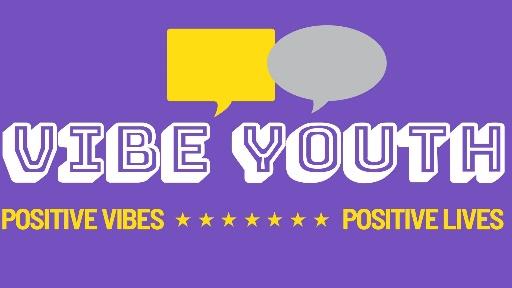 VIBE YOUTH MEDIA CONSENT FORMDeclaration of consent – Under 16Declaration of consent – Under 16Declaration of consent – Under 16Declaration of consent – Under 16Declaration of consent – Under 16Please tick each box to give consent, then sign this form. Please leave blank if consent is not given, then sign this form.Please tick each box to give consent, then sign this form. Please leave blank if consent is not given, then sign this form.Please tick each box to give consent, then sign this form. Please leave blank if consent is not given, then sign this form.Please tick each box to give consent, then sign this form. Please leave blank if consent is not given, then sign this form.Please tick each box to give consent, then sign this form. Please leave blank if consent is not given, then sign this form.◻I give permission for my photograph to be used within other printed publications.I give permission for my photograph to be used within other printed publications.I give permission for my photograph to be used within other printed publications.I give permission for my photograph to be used within other printed publications.◻I give permission for my photograph to be used on the VIBES website.I give permission for my photograph to be used on the VIBES website.I give permission for my photograph to be used on the VIBES website.I give permission for my photograph to be used on the VIBES website.◻I give permission for my photograph to be used on VIBES social media pages.I give permission for my photograph to be used on VIBES social media pages.I give permission for my photograph to be used on VIBES social media pages.I give permission for my photograph to be used on VIBES social media pages.◻I give permission for a video of myself to be used on VIBES website.I give permission for a video of myself to be used on VIBES website.I give permission for a video of myself to be used on VIBES website.I give permission for a video of myself to be used on VIBES website.◻I give permission for videos of myself to be used on VIBES social media pages.I give permission for videos of myself to be used on VIBES social media pages.I give permission for videos of myself to be used on VIBES social media pages.I give permission for videos of myself to be used on VIBES social media pages.SignatureSignature🗶DatePrint namePrint nameRelationship Relationship 